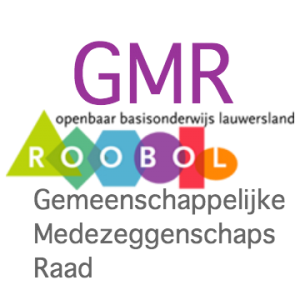 Betreft: conceptnotulen GMR-vergaderingDatum: 	30 maart 2020Aanvang:	19:30 uurLocatie:		Online vergaderen via Teams	Opening en aanvullen agenda De voorzitter opent de vergadering om 19:30 uur. Hester Berès-Boorsma is afwezig. Femke heeft contact opgenomen met Grytsje de Boer. Zij heeft geen interesse meer om deel te nemen in de GMR. Daarnaast stopt Petra Spithost haar opdracht per 1 mei 2020 bij Stichting ROOBOL, wat betekent dat zij ook niet meer kan deelnemen in de GMR. Daarom heeft de GMR op dit moment twee vacatures voor de personeelsgeleding. Paulien Zuiderveld en Frouckje de Jong (beide werkzaam op de Burgerschool in Dokkum) schuiven deze vergadering aan, omdat zij interesse hebben in deelnemen in de GMR. Er wordt een korte voorstelronde gedaan. Er zijn geen aanvullingen op de agenda. Vragen en mededelingen bestuur Er zijn geen vragen en of mededelingen aan het bestuur. Willem Wouda sluit niet aan bij de vergadering.Ter instemming 3.1 Bestuursformatieplan De vorige vergadering is het bestuursformatieplan ter informatie op de agenda geweest. Er zijn deze vergadering geen opmerkingen meer over het plan. Bij deze stemt de GMR in met het bestuursformatieplan.Ter advies 4.1 Vakantieregeling ROOBOL 2020-2021 (WMS artikel 11 lid L)De vakantieregeling is ook tijdens het DO besproken. Het punt wel of niet twee weken meivakantie is voornamelijk van belang. Er is gekozen om het vakantierooster voor volgend schooljaar eerst zo te laten en geen twee weken meivakantie te hebben. De GMR is het hiermee eens. De GMR geeft positief advies op de vakantieregeling, maar geeft als advies mee: kijk naar de mogelijkheden om het jaar daarna aan te sluiten bij wat de overige scholen in de regio en doen en wat het voorgezet onderwijs doet. Het is een optie om alle alternatieven te onderzoeken en de voor en nadelen op een rij te zetten. Ter informatie 5.1 Bestuursgesprek met OnderwijsinspectieDe onderwijsinspectie zou langskomen bij Stichting ROOBOL, maar vanwege de coronacrisis was dit niet mogelijk en heeft de Inspectie telefonisch contact gehad met Willem Wouda. Daarvan heeft de GMR een kort verslag gekregen. Hier zijn verder geen vragen over. Femke Schotanus neemt contact op met Ingrid Hoekstra over het gesprek tussen GMR en Inspectie op 20 april as. of dit doorgaat. Terugkoppeling volgt snel.Algemeen 6.1 Vaststellen concept notulen 10-02-2020Bij deze worden de notulen van de GMR-vergadering van 10-02-2020 vastgesteld. Er zijn geen opmerkingen over de notulen. 6.2 Werkgroep aanpassen GMR-reglementTijdens de gezamenlijke bijeenkomst met de MR-en op 10 maart 2020 is dit ter sprake gekomen. Het GMR-reglement moet sowieso volgend schooljaar aangepast worden en dit biedt een mooie kans om te kijken hoe de GMR eventueel anders ingericht kan worden. Vraag is: wie wil deelnemen in de werkgroep? Petra Westra, Femke Schotanus, Renate van der Woude en Paulien Zuiderveld geven aan wel te willen deelnemen. Het zou mooi zijn als er nog iemand van de oudergeleding bij komt. De oudergeleding kan hier nog even over nadenken.6.3 Faciliteitenregeling O-GMRPetra Westra heeft laatst een gesprek gehad met Willem Wouda en toen is de vergoeding die de oudergeleding krijgt ook ter sprake gekomen. Oudergeleding krijgt een bepaald bedrag per vergadering. Maar krijgt de oudergeleding ook een vergoeding bij de uitvoering van een onderzoek? Nu is heel duidelijk: de oudergeleding krijg een vergoeding per vergadering en daarnaast krijgt de financiële commissie ook een vergoeding. Als de GMR dit wil aanpassen kan hierover nagedacht worden, omdat toch het GMR-reglement aangepast moet worden. Reiskosten kunnen altijd gedeclareerd worden. Het is belangrijk om goed duidelijk te maken wat de regeling is en waar de oudergeleding een vergoeding voor krijg. Hoe zit het met één vergoeding per jaar? En niet per vergadering. Dit is een optie die uitgezocht kan worden. Daarnaast nog de vraag; wat als een GMR lid deelneemt in een BAC-commissie? Zit daar ook een vergoeding aan vast? Over nadenken en meenemen in nieuwe GMR-reglement.6.4 Overleg met RVT 20 april – onderwerpen?In verband met het coronavirus weten we nog niet of we fysiek bij elkaar kunnen komen. Petra Westra neemt telefonisch contact op met Harmen Dijkstra (voorzitter RVT) om te kijken hoe en waar het overleg kan plaatsvinden. Uitstellen is geen goed idee. Het is een belangrijk contactmoment met de RVT. Eventueel eerst digitaal en daarna een vervolgafspraak plannen is een optie. Onderwerpen vanuit de GMR: communicatie, formele lijn, verwachtingen afstemmen, nabespreken gezamenlijke bijeenkomst. Na afloop is het van belang om ook de GMR-vergadering te houden.6.5 Startgesprek met InspectieFemke Schotanus vraagt bij Ingrid Hoekstra na of de bijeenkomst doorgaat en wat er van de GMR wordt verwacht. De GMR leden die hiervoor uitgenodigd waren zullen persoonlijk bericht ontvangen van Ingrid Hoekstra.6.6 Nieuwe personeelsleden GMRPaulien Zuiderveld en Frouckje de Jong hebben te kennen gegeven graag te willen aansluiten in de GMR vanuit de personeelsgeleding. Hiervoor moeten tussentijdse verkiezingen worden uitgeschreven. Als beide automatisch gekozen worden is de GMR qua personeelsgeleding weer compleet.6.7 Evaluatie bijeenkomst 10 maartHet was fijn om de GMR en MR’en bij elkaar te hebben voor een bijeenkomst. Het was jammer dat de opkomst van de MR’en laag is, al heerst wel het gevoel dat de opkomst hoger is dan tijdens de vorige bijeenkomst. Mooi dat ook de RVT en directeuren uitgenodigd waren. De spreker van Onderwijsgeschillen was goed voorbereid en had een interessant verhaal.       Een punt wat altijd blijft is de communicatie tussen de geledingen onderling en het bestuur. Het is van belang altijd goed te blijven communiceren. Daarnaast valt op dat het Adviesrecht van een GMR of MR veel belangrijker is dan gedacht. Een bestuur of directeur mag het advies niet zomaar naast zich neerleggen, maar moet met een goed verhaal komen. In die zin is het bijna gelijk aan het instemmingsrecht. Daarnaast is het goed om als GMR toch eens na te denken om bij vergaderingen van de MR’en aan te sluiten. Ieder contactpersoon kan bij zijn eigen school één keer aansluiten bij een vergadering. Dan hebben de MR’en een gezicht bij de GMR en weten we meer wat er speelt. Hopelijk bevordert dit de communicatie ook. Daarnaast mogen de MR’en ook zelf proactief zijn en contact met de GMR zoeken als ze vragen hebben. Voor nieuwe leden (GMR, MR, directeuren) is het van belang dat er aan het begin van het schooljaar een informatiebijeenkomst komt over Medezeggenschap, zodat iedereen een goede start maakt. Ten slotte valt op dat weinig schoolleiders en directeuren precies weten wat hun rol, taak en functie is binnen de Medezeggenschap. Dit kan verbeterd worden. Evaluatiepunten voor volgend jaar: naamsticker, aandacht besteden aan nieuwe directeuren, directies betrekken bij MR-startcursus. 6.8 Verkiezingen volgend schooljaar Vanuit de oudergeleding vertrekken Maaike Bartelds en Gerrit van der Poll volgend schooljaar. Er moeten dus verkiezingen worden gehouden voor twee leden van de oudergeleding. Afgelopen schooljaar stond er nog een ouder op de reservelijst. Femke Schotanus gaat haar benaderen. Maar er moeten in ieder geval verkiezingen uitgezet worden. Wie wil deelnemen in de Verkiezingscommissie? Paulien Zuiderveld en Nanja Meinsma geven aan dit wel te willen doen, Femke Schotanus neemt contact met hen op over de Verkiezingen en het uitstippelen van het tijdpad.6.9 Ingekomen stukken Er zijn geen ingekomen stukken Punten voor de volgende vergadering Communicatie met MR’en – concreet makenStartbijeenkomst – wat moet aan bod komen vanuit GMRStatutenonderzoekEvaluatie van het proces sluiting scholen in verband met coronavirusRondvraag Projecten en FTETerugkomend op het verhaal van Willem Wouda tijdens de vorige vergadering over de projecten die er lopen en welke medewerkers hierbij betrokken zijn. Worden er projecten bij de mensen gezocht of mensen bij de projecten? De GMR wil graag inzicht in welke projecten er lopen, wat voor projectplan erbij hoort en hoeveel FTE’s erop ingezet worden. Deze vraag als GMR stellen richting bestuur. Femke Schotanus stelt conceptbericht op. De eerste keer online vergaderen met de GMR ging erg goed en is geen probleem voor de GMR. Goed om dit middel vaker te gebruiken wanneer er tussendoor overleg moet worden. Paulien Zuiderveld vraagt waar ze de vergaderstukken kan vinden. Maaike Bartelds geeft Paulien Zuiderveld en Frouckje de Jong nog meer informatie over het teamskanaal GMR. Petra Westra bedankt iedereen voor deze eerste digitale vergadering, Het ging en goed en daar zijn we trots op. Voorstel is om 20 april eerst online te vergaderen en verder onderling contact te houden. Afsluiting De vergadering wordt om 20:45 uur afgesloten door de voorzitter. De eerstvolgende vergadering is op maandag 20 april om 19:15 uur. Actiepuntenlijst Wie Omschrijving Femke Schotanus Verkiezingscommissie bij elkaar roepen Femke Schotanus Tussentijdse benoeming Paulien, FrouckjeFemke Schotanus Contact met Ingrid over startgesprek Inspectie